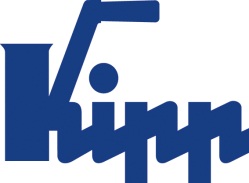 Пресс-релиз 	Зульц-на-Неккаре, ноябрь 2015Прочность и эффективность Прочный зажимной рычаг из сталиКомпания HEINRICH KIPP WERK расширяет свой ассортимент зажимных и эксцентриковых рычагов из стали. Уже более 60 лет зажимной рычаг играет главную роль в истории предприятия, при этом стальной вариант зажимного рычага представляет собой прочную и вместе с тем экономичную альтернативу традиционному.В производстве оборудования и машин к надежности и долговечности предъявляются особенно высокие требования, так как промышленная фурнитура в этих областях часто подвергается экстремальным нагрузкам. Зажимной рычаг из стали от компании KIPP отвечает этим требованиям и в то же время является экономичным решением. Его отличают классический дизайн KIPP, прочность и функциональность. Зажимной рычаг из стали поставляется в пяти стандартных размерах с пластиковым покрытием красного и черного цветов. Эксцентриковый рычаг KIPP также стал доступным в исполнении из стали. Хромированная поверхность защищает его от коррозии. По внешнему виду он соответствует исполнению из нержавеющей стали. Эксцентриковый рычаг доступен в двух размерах, с фиксированной или гибкой наружной или внутренней резьбой.Количество знаков с учетом пробелов:Заголовок:	31 знакПодзаголовок:	26 знакТекст:	 1091 знакВсего:	1148 знакHEINRICH KIPP WERK KGШтефани Бек, отдел маркетингаХойбергштрассе 272172 Зульц-на-НеккареТелефон: +49 7454 793-30E-Mail: s.beck@kipp.comДополнительная информация и фотографииСм. www.kipp.com, регион: Германия, 
Рубрика: новости/прессаФотографии	Текст фотографии: 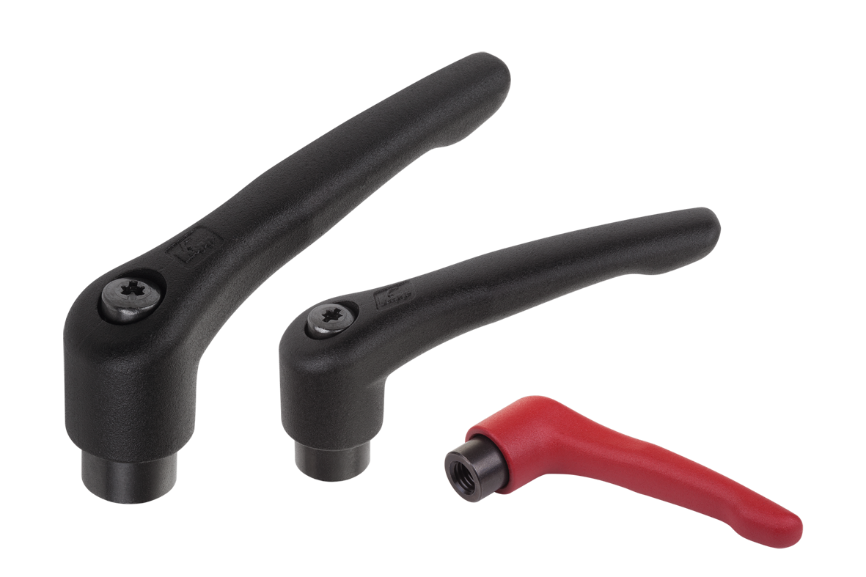 Авторские права на иллюстрацию: при публикации в отраслевых средствах массовой информации лицензирование и выплата гонорара не требуется. Пожалуйста, указывайте первоначальный источник информации. Файл фотографии: KIPP-Klemmhebel-Stahl-K0752.jpg